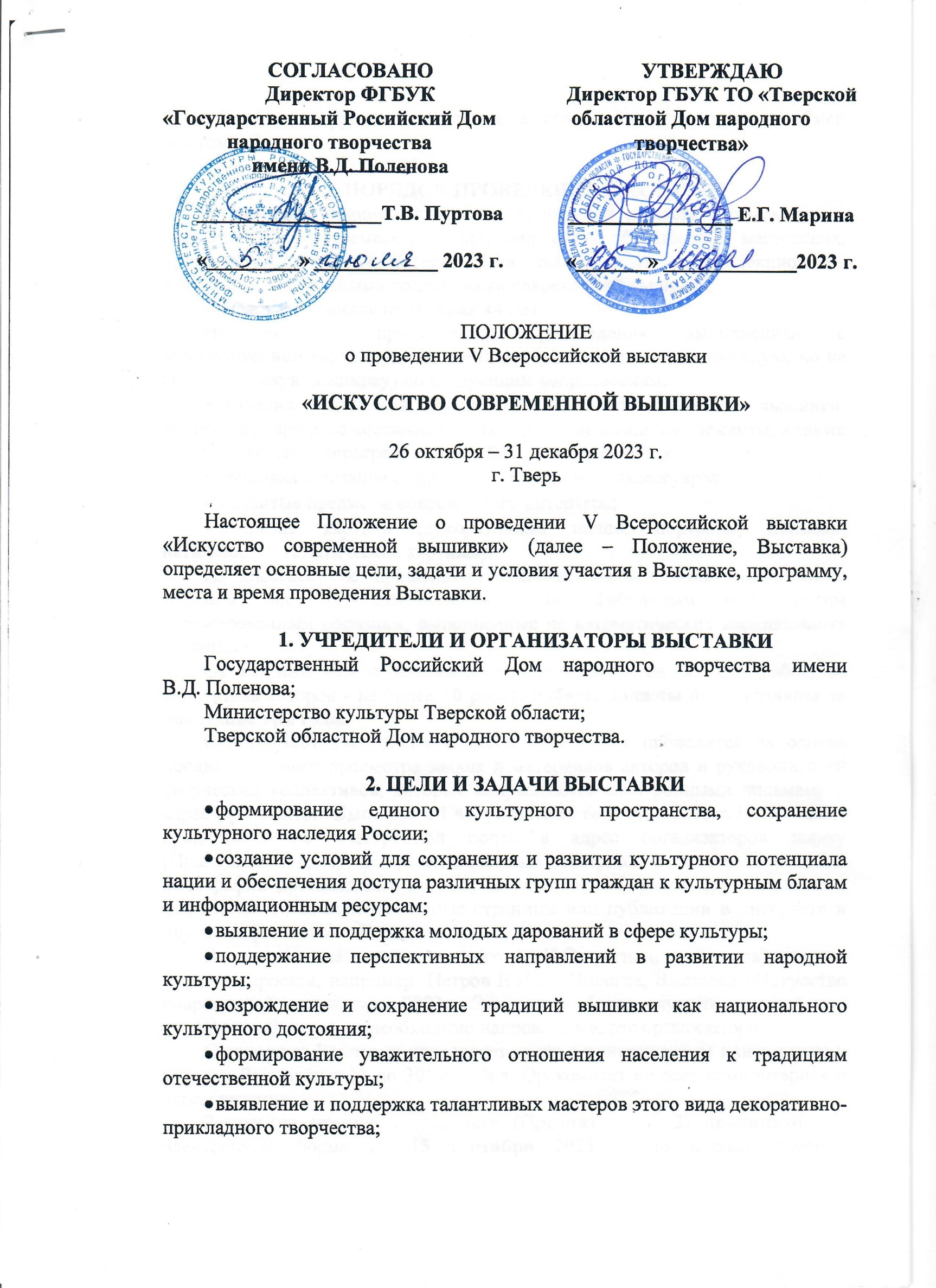 повышение уровня мастерства в современной вышивке и обмен опытом.3. ПОРЯДОК ПРОВЕДЕНИЯ ВЫСТАВКИВ Выставке принимают участие художники и мастера по вышивке, коллективы домов ремесел, студий, творческих объединений, мастерских, предприятий, учебных заведений, а также музеи и коллекционеры, владеющие уникальными коллекциями современной вышивки.Возраст участников не моложе 14 лет.На Выставку принимаются произведения, выполненные с использованием различных материалов и техник (включая машинную, но не автоматическую вышивку) по следующим направлениям:  изделия, выполненные в традиционных техниках вышивки: полотенца, народные костюмы или их отдельные вышитые элементы, а также иные предметы интерьера и изделия бытового назначения; вышивка в дизайне современного костюма и аксессуаров;вышитые предметы современного интерьера;вышитая картина (декоративные панно, портреты, пейзажи, натюрморты, тематические картины).На Выставку не принимаются работы, выполненные по схемам и готовым рисункам для вышивки, по фабричным или другим тиражированным образцам, выполненные на автоматических вышивальных машинах.От каждого автора выставкомом принимается не более 5 работ, от коллектива авторов - не более 10 работ. Работы должны быть созданы за последние три года.Отбор работ участников и рассылка вызовов проводится на основе предварительного просмотра заявок и материалов авторов и руководителей творческих коллективов, которые направляются электронными письмами в адрес Оргкомитета Выставки с 1 августа по 10 сентября 2023 г. Необходимо представить по электронной почте в адрес организаторов заявку (Приложение 1, 2) и презентационный материал о своем творчестве: фотографии произведений в высоком качестве в формате .jpg; описание в формате .doc.; ссылки на личные страницы или публикации в интернете и другие информационные материалы. В теме письма указать от кого (Ф.И.О. регион, коллектив) краткое название проекта, например: Петров В.И., г. Вологда, Выставка «Искусство современной вышивки - 2023». Эта заявка будет служить основой для подготовки буклета, ее необходимо направить в адрес организаторов.Оргкомитет Выставки направляет ответ с приглашением или отказом в участии Выставки с 11 по 30 сентября. Оргкомитет не дает комментариев о своем решении.Заявки на участие в Выставке (Приложение 1, 2) принимаются в электронной форме до 15 сентября 2023 г. по E-mail: museum-chaika@mail.ru. К заявке прилагаются отдельными файлами (документ в формате Word, фото – JPG, разрешение не менее 300dpi):●	фотопортрет автора/коллектива (файл подписывается следующим образом: фамилия/название коллектива, регион); ●	творческая биография автора/коллектива (в свободной форме);●	фото работ (каждый файл подписывается следующим образом: фамилия, регион, название работы, размер);●	список вложенных фото с описанием;●	скан подписанного согласия на использование персональных данных (Приложение 8). Произведения должны быть оформлены и готовы к экспонированию. На обратную сторону экспоната необходимо прикрепить этикетку (Приложение 4, 5).Участие в Выставке автоматически предполагает, что автор дает разрешение на использование присланных фотоматериалов, а также проведение фото- и видеосъемки его произведений, в том числе для создания видео и печатной продукции в целях популяризации этой художественной акции. Аккредитация на фото и видеосъемку для средств массовой информации и частных лиц выдается только по разрешению Оргкомитета.Заочный отбор работ на Выставку проводится по представленным фотографиям. Оргкомитет не позднее 27 сентября сообщает участникам о работах, отобранных к участию в Выставке. 4. ПОРЯДОК ПРИЕМА РАБОТ НА ВЫСТАВКУУчастники самостоятельно или через своих представителей отправляют свои работы:- в г. Москву (ГРДНТ им. В.Д. Поленова (Сверчков переулок 8, стр.3) или- в г. Тверь (Музейно-выставочный центр им. Л. Чайкиной ТОДНТ. ул. Салтыкова-Щедрина д.16). В данном случае возможна отправка услугами курьерской службы доставки (в т.ч. Почтой России).Каждая упаковка с выставочными работами должна быть подписана следующим образом: Ф.И.О. автора, адрес, телефон, количество изделий. В упаковку необходимо вложить список работ и акт приема-сдачи в 3-х экземплярах для оформления временного хранения экспонатов (Приложение 6).Время и способ доставки необходимо предварительно согласовать по контактам, указанным в разделе 9 настоящего Положения.В г. Москве приём работ состоится 5 и 6 октября 2023 г. с 9.00 до 16.00 в ГРДНТ им. В.Д. Поленова (Сверчков переулок 8, стр.3)Принятые работы в Москве (без вскрытия упаковки) транспортируются к месту экспозиции в Твери.В г. Твери прием работ осуществляется в Музейно-выставочном центре им. Л. Чайкиной Тверского областного Дома народного творчества (г. Тверь, ул. Салтыкова-Щедрина д.16, инд. 170100) с 25 сентября по 13 октября 2023 г. с 10.00 до 17.00 ежедневно, кроме воскресенья. В г. Твери отбор представленных работ осуществляет Выставочный комитет V Всероссийской выставки «Искусство современной вышивки» без присутствия авторов работ. Выставочный комитет формируется из числа авторитетных специалистов в области декоративно-прикладного искусства.Монтаж экспозиции осуществляется без участия авторов.В рамках Выставки проводится тематический конкурс вышитых елочных украшений, не участвующих в экспозиции. Тема конкурса «Украсим елку интересно». Прием конкурсных работ возможен как вместе с выставочными работами (но упакованными отдельно и подписанными «Конкурс», с вложенными описательными документами (Приложения № 1-5), так и отдельно (автор может не быть участником Выставки, а только принять участие в конкурсе).Конкурс вышитых елочных украшений «Украсим елку интересно» будет оцениваться зрительским жюри. Подведение итогов, вручение дипломов и призов планируется по окончании Выставки.5. ПООЩРЕНИЕВсе участники Выставки будут награждены дипломами.По итогам Выставки будет издан каталог V Всероссийской выставки «Искусство современной вышивки», который получит каждый участник и творческий коллектив.6. ПОРЯДОК РАБОТЫ ВЫСТАВКИОткрытие Выставки состоится 26 октября 2023 года в Музейно-выставочном центре им. Л. Чайкиной Тверского областного Дома народного творчества.Во время работы Выставки, на ее базе планируются: экскурсии, консультации, встречи с авторами, мастер-классы по традиционной вышивке и вышитой картине.Возврат экспонатов производится с 18 января по 31 января 2024 г. – в г. Твери в рабочем порядке по договоренности с сотрудниками МВЦ  им. Л. Чайкиной Тверского областного Дома народного творчества или 1 и 2 февраля 2024 г. – в Москве в рабочем порядке по договоренности с сотрудниками отдела изобразительного и декоративно-прикладного искусства Государственного Российского Дома народного творчества имени В.Д. Поленова. Неполученные в указанные сроки работы возвращаются в Тверской областной Дом народного творчества для самостоятельного вывоза авторами.7. КРУГЛЫЙ СТОЛКруглый стол «Вышитый код России. Проблемы сохранения традиций вышивки и передача мастерства от педагога-наставника ученику» проводится в рамках Выставки. Место и время проведения – в Музейно-выставочном центре им. Л. Чайкиной Тверского областного Дома народного творчества, 27 октября 2023 года.Для участия в круглом столе необходимо прислать тему и тезисы выступлений (Приложение №7).Слушателями круглого стола могут быть все участники Выставки, а также приглашенные специалисты.8. СПОНСОРЫОргкомитет приглашает к сотрудничеству учреждения, организации, предприятия, банки, средства массовой информации и частных лиц для оказания материально-финансовой и информационной помощи при подготовке Выставки, освещения ее работы, премирования участников, издания иллюстрированного каталога.9. ФИНАНСОВЫЕ УСЛОВИЯКомандировочные расходы: проезд, проживание, питание за счет направляющей стороны.По желанию участников и гостей мероприятий открытия Выставки организаторы могут оказать содействие в бронировании мест в хостеле или гостинице.10. КООРДИНАТЫ ОРГАНИЗАТОРОВ ВЫСТАВКИв Твери: . Тверь, ул. Салтыкова-Щедрина, д. 16, Музейно-выставочный центр им. Л. Чайкиной Тверского областного Дома народного творчества.Телефоны: 8-(4822)-34-66-54 (факс), 34-34-50. E-mail: chaika-grdnt@mail.ru Тверской областной Дом народного творчества: тел./факс: 8-4822-34-25-16, Е-mail: chaika-grdnt@mail.ru в Москве: 101000, Москва, Центр, Сверчков пер., д.8, стр.3, Государственный Российский Дом народного творчества имени В.Д. Поленова, отдел изобразительного и декоративно-прикладного искусства.Тел.: 8-(495)-628-31-32. E-mail: chaika-grdnt@mail.ru Приложение №1ЗАЯВКАна участие в V Всероссийской выставке«Искусство современной вышивки»Приложение 2ЗАЯВКАна коллективное участие в V Всероссийской выставке«Искусство современной вышивки»Приложение 3 (заполняется авторами, не участвующими в выставке «Искусство современной вышивки»)ЗАЯВКАна участие в экспресс-конкурсе вышитых ёлочных украшений «Украсим ёлку креативно!», в рамках V Всероссийской выставки«Искусство современной вышивки»Приложение № 4Порядок оформления этикетки(заполняется отдельно на каждую работу, крепится на обороте)Приложение № 5Порядок оформления этикетки (коллективных работ)(заполняется отдельно на каждую работу, крепится на обороте)Приложение № 6АКТприема-сдачи экспонатов V Всероссийской выставки«Искусство современной вышивки»Мы, нижеподписавшиеся………………………………………………………………….,                  (Ф.И.О. (полностью), род занятий, полный адрес, телефон, факс, e-mail)с одной стороны и…………………………………………………………………………………                  (Ф.И.О. (полностью), род занятий, полный адрес, телефон, факс, e-mail)с другой стороны, составили настоящий акт в том, что первый принял(а), а второй(ая) сдал(а) на временное хранение до окончания выставки следующие предметы:Всего по Акту принято _______________ предметовАкт составлен в __________ экземплярах и вручен подписавшим его лицам.Сдал (а) ____________________/                           /Принял(а) __________________/                           /                                         Дата ____________ Обязуюсь получить работу по окончании выставки (Указать, где и в срок до) в Твери_______________                                                в Москве_____________Приложение №7ЗАЯВКАна участие в мероприятиях открытия  V Всероссийской выставки«Искусство современной вышивки»Приложение №9ПроектПлан проведения мероприятий открытия V Всероссийской выставки«ИСКУССТВО СОВРЕМЕННОЙ ВЫШИВКИ»26 октября9.00 –10.00      Заезд участников, регистрация10.00 – 12.30  Экскурсионная программа.13.00 –14.00    Обед15.00 – 16.00   Торжественное открытие выставки17.00 –           Кофе-пауза17.30 – 19.30   Всероссийский интенсив «Ниточка к истокам» 20.00  –              Вечер встречи участников выставки (по желанию)                          Размещение в гостинице27 октября10.00 – 13.00     Круглый стол  «Вышитый код России. Проблемы сохранения традиций вышивки и передача мастерства от педагога-наставника ученику»13.00 –14.00      Обед14.00 – 14.30     Награждение победителей Всероссийского экспресс- конкурса вышитых ёлочных украшений «Украсим ёлку креативно!». 14.30 – 17.00      Продолжение круглого стола «Вышитый код России. Проблемы сохранения традиций вышивки и передача мастерства от педагога-наставника ученику»17.30 –                Отъезд иногородних участниковПриложение 8 (высылается сканированная страница с подписью) Согласие на использование персональных данных Я, _______________________________________________________, в соответствии со статьей 9 Федерального закона от 27 июля 2006 года № 152-ФЗ «О персональных данных» даю согласие на обработку моих персональных данных, указанных в настоящей заявке, в том числе на совершение следующих действий: обработку (включая сбор, систематизацию, накопление, уточнение (обновление, изменение), использование, обезличивание, уничтожение), хранение, публикацию на официальных ресурсах в сети Интернет._______________							_____________Дата заполнения		                           			      ПодписьЗаявка заполняется в формате «Word»Заявка заполняется в формате «Word»Заявка заполняется в формате «Word»1.Ф.И.О. участника (полностью)2.Дата рождения участника3.Адрес участника (с индексом в конце)4Телефон: мобильный, городской, рабочий4Е-mail:4Личный сайт, страница в соц. сетях:5Основное место работы, должность5Ф.И.О. (полностью) руководителя направляющей организации5Контакты 6Образование, в том числе, художественное7Опыт работы автора  - начало занятий вышивкой -когда и где7-где сейчас автор занимается вышивкой (дома, в мастерской, в студии, на производстве8Стиль работы (краткое описание)-  традиция (какие традиционные вышивки автор возрождает или продолжает)8- авторская манера работы9- применяемые материалы и техники9 -ассортимент изделий; любимые мотивы и сюжеты10Участие в выставках, фестивалях, конкурсах (кратко, обобщенное перечисление)10семинарах и конференциях11Достижения - звания-членство в творческих союзах12В каких собраниях, музеях находятся произведения автора13Имеются ли публикации о творчестве автора14Участие в номинациях выставки- изделия в традиционных техниках вышивки14- вышивка в дизайне современного костюма и аксессуаров14- вышитые предметы современного интерьера14- вышитые картины15Участие в тематическом конкурсе елочных украшений «Украсим елку интересно» (название работ, материал, техника, размер)16Тема выступления участника круглого стола «Проблемы развития современной вышивки»17.Краткая творческая характеристика автора (от 3 лица, и без данных, перечисленных в предыдущих пунктах)Краткая творческая характеристика автора (от 3 лица, и без данных, перечисленных в предыдущих пунктах)                                                   Заявка заполняется в формате «Word»                                                   Заявка заполняется в формате «Word»                                                   Заявка заполняется в формате «Word»1.Название коллектива (полностью).2.Год основания коллектива3.Ф.И.О. руководителя коллектива (полностью)4.Контакты:Почтовый адрес (с индексом в конце)местонахождения коллектива (или адрес руководителя 4Телефон: мобильный, городской, рабочий4Е-mail:                       4Личный сайт, страница в соц. сетях:5Количество членов творческого коллектива на момент заполнения Заявки6Образование членов коллектива, в том числе художественное-где проходят занятия вышивкой (дома, в мастерской, в студии и т. д)9Стиль работы (краткое описание)-  традиция (какие традиционные вышивки участники возрождают или продолжают) 9- авторская манера работы10- применяемые материалы и техники10 -ассортимент изделий; любимые мотивы и сюжеты11Участие в выставках, фестивалях, конкурсах (кратко, обобщенное перечисление)11семинарах и конференциях12Достижения - звания-членство в творческих союзах, объединениях13В каких собраниях, музеях находятся произведения членов коллектива14Имеются ли публикации о творчестве коллектива15Почтовый адрес, E-mail, телефон направляющей организации (с Ф.И.О. руководителя) 16Краткая творческая характеристика коллективной деятельности (от 3-го лица, и без данных, перечисленных в предыдущих пунктах)17Тема выступления участника круглого стола «Проблемы развития современной вышивки»18Участие в тематическом конкурсе елочных украшений «Украсим елку интересно» (название работ, материал, техника, размер)Заявка заполняется в формате «Word»Заявка заполняется в формате «Word»Заявка заполняется в формате «Word»1.Ф.И.О. участника (полностью)2.Дата рождения участника3.Адрес участника (с индексом в конце)4Телефон: мобильный, городской, рабочий4Е-mail: 4Личный сайт, страница в соц. сетях:5Образование, в том числе художественное6Опыт работы автора  - начало занятий вышивкой -когда и где6-где сейчас автор занимается вышивкой (дома, в мастерской, в студии, на производстве)6Участие в выставках, фестивалях, конкурсах (кратко, обобщенное перечисление)Достижения - звания-членство в творческих союзах7Название работ, материал, техника, размер1. Ф.И.О. автора (полностью)2. Год рождения автора3. Домашний адрес, электронный адрес и контактный телефон автора4. Название работы, год ее создания5. Материал, техника, размеры6. Наименование организации, предоставившей работу (если есть)1.Название коллектива2. Год основания коллектива3.Ф.И.О. руководителя коллектива (полностью)4.Почтовый адрес, электронный адрес и контактный телефон руководителя коллектива4. Название работы, год ее создания5. Материал, техника, размеры6. Наименование организации, предоставившей работу (если есть)№п/пФ.И.О. автора/ Название коллективаГодрожденияавтора/СозданияколлективаКонтактыАдресТелефонE- Mail         Название произведенияГод созданияМатериалыТехникаразмерУчастие в экспресс-конкурсе вышитых ёлочных украшений «Украсим ёлку креативно!»Участие в экспресс-конкурсе вышитых ёлочных украшений «Украсим ёлку креативно!»Участие в экспресс-конкурсе вышитых ёлочных украшений «Украсим ёлку креативно!»Участие в экспресс-конкурсе вышитых ёлочных украшений «Украсим ёлку креативно!»Участие в экспресс-конкурсе вышитых ёлочных украшений «Украсим ёлку креативно!»Участие в экспресс-конкурсе вышитых ёлочных украшений «Украсим ёлку креативно!»Ф.И.О. (полностью)Тема выступления участника круглого стола «Проблемы развития современной вышивки»Наименование учреждения, направляющего участника (если есть)Ф.И.О. (полностью) руководителя организацииАдрес организацииТелефон/факсE-mailПри личном участии:Адрес участникаТелефон/факсE-mailЗаказ гостинцы в г. Твери (указать сроки проживания)Стоимость в день (нужное подчеркнуть)до 1000 руб./ свыше 1500 руб.Сроки проживания (с __      по __     )